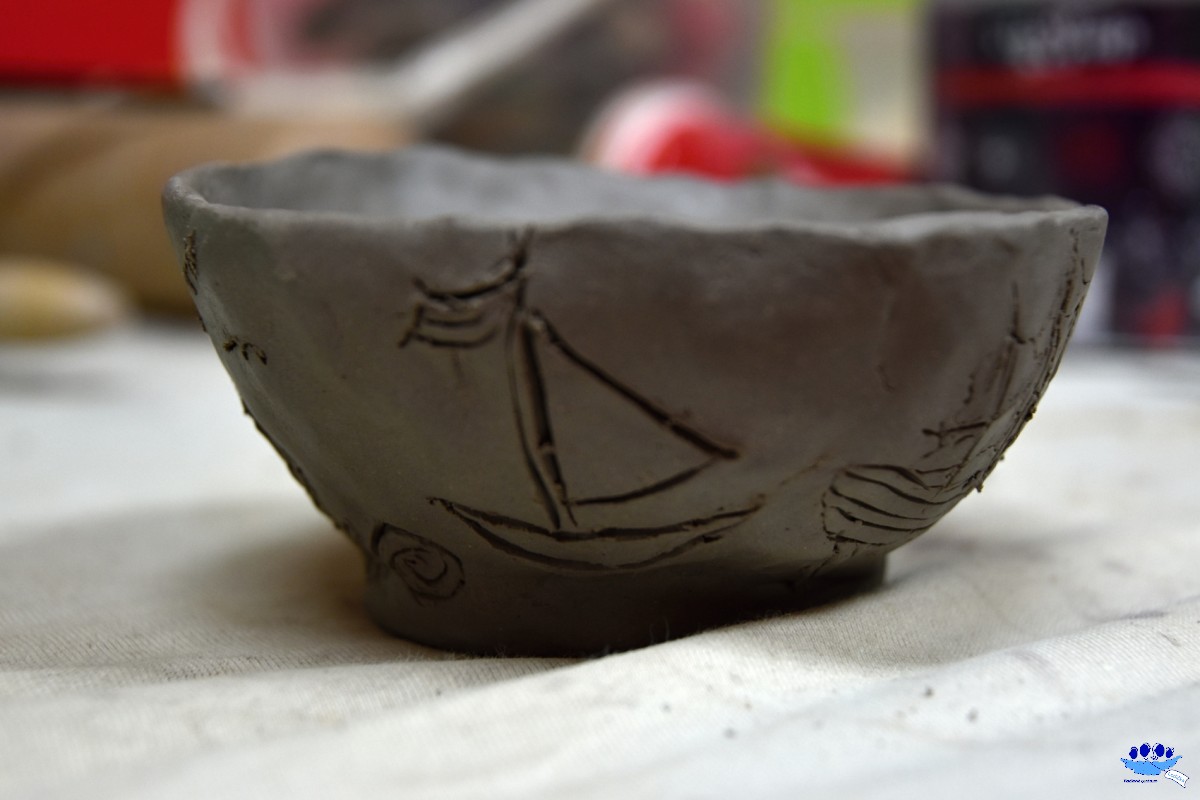 ZŠ Černíkovice pořádá pro zájemce z řad veřejnostiZÁKLADNÍ KURZ KERAMIKYVždy od 16 hodin ve výtvarné učebně ZŠ Černíkovice.Začínáme 3. 10. 2022, další lekce budou vždy první pondělí v následujícím měsíci.Lekce trvá 90 minut, cena lekce je 100 Kč,s sebou přezůvky (zástěra).Hlaste se na tel. 603742663 nebo se zapište na nástěnku u vchodu do ZŠ do 30. 9. 2022.